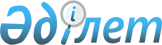 О внесении изменений в Указ Президента Республики Казахстан от 21 августа 2012 года № 369 "Об утверждении Правил подготовки ежегодного Национального доклада по науке"Указ Президента Республики Казахстан от 21 мая 2015 года № 27      ПОСТАНОВЛЯЮ:



      1. Внести в Указ Президента Республики Казахстан от 21 августа 2012 года № 369 «Об утверждении Правил подготовки ежегодного Национального доклада по науке» (САПП Республики Казахстан, 2012 г., № 67, ст. 952) следующие изменения:



      в Правилах подготовки ежегодного Национального доклада по науке, утвержденных вышеназванным Указом:



      пункты 3 и 4 изложить в следующей редакции:

      «3. Перечень требований к структуре Национального доклада:

      1) введение – цель Национального доклада;

      2) общая характеристика казахстанской науки с представлением наукометрического анализа за последние 3 года, анализ достижений казахстанской науки (наиболее значимые результаты научной и (или) научно-технической деятельности, внедренные разработки), показатели исследовательской активности ученых (количество публикаций, индекс цитируемости, импакт-фактор журналов, патентная активность);

      3) обоснование приоритетных фундаментальных и прикладных исследований по направлениям науки, определенных Высшей научно-технической комиссией при Правительстве Республики Казахстан, и анализ их реализации;

      4) анализ состояния научного потенциала, качественного состава научных организаций и высших учебных заведений, автономных организаций образования, занятых в науке, качества подготовки отечественных научных кадров, привлечения зарубежных ученых, оснащенности научных лабораторий современным оборудованием для проведения научных исследований;

      5) анализ финансирования научных исследований и разработок, осуществляемых из средств государственного бюджета, привлечения финансовых средств в науку из частного сектора;

      6) анализ мировых тенденций в развитии науки, открытий и достижений, полученных казахстанской наукой в результате реализации научно-технических соглашений с зарубежными и международными научными организациями;

      7) анализ развития национальной инновационной системы через механизмы коммерциализации технологий и результатов научной и (или) научно-технической деятельности, интеграции науки, промышленности и бизнес-сообщества, оценка вклада науки в развитие экономики страны и влияния результатов научной и (или) научно-технической деятельности на рост валового внутреннего продукта;

      8) анализ деятельности отраслевых уполномоченных органов по управлению наукой и научно-технической деятельностью;

      9) выводы и предложения по дальнейшему развитию национальной научной системы;

      10) литература;

      11) глоссарий.

      4. Уполномоченный орган в области науки может запрашивать информацию для подготовки Национального доклада у государственных органов и организаций.

      По запросу уполномоченного органа государственные органы и организации ежегодно не позднее 15 февраля представляют информацию для подготовки Национального доклада.

      При подготовке материалов для Национального доклада уполномоченный орган в области науки формирует экспертную группу на основании предложений научных организаций, высших учебных заведений и автономных организаций образования.

      Материалы, включающие анализ и определение тенденций развития науки в мире и Казахстане, должны составлять не менее 2/3 всего объема Национального доклада (постранично).

      Национальная академия наук Республики Казахстан координирует подготовку и издание Национального доклада.».



      2. Настоящий Указ вводится в действие со дня его первого официального опубликования.      Президент

      Республики Казахстан                       Н. НАЗАРБАЕВ 
					© 2012. РГП на ПХВ «Институт законодательства и правовой информации Республики Казахстан» Министерства юстиции Республики Казахстан
				